GREENWOOD PUBLIC SCHOOL, ADITYAPURAM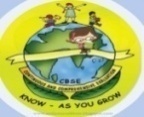 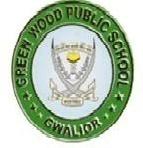 OUR MOTTO-DEVELOPMENT WITH DELIGHTSYLLABUS FOR TERM-I (2018-19)CLASS: XNote :- Complete April syllabus will also be included in Terminal –I ExamENGLISHLiterature (Prose):Letter –A shady Plot Poem:Not marble nor the gilded Monuments ,Ozymandias  ,Drama:-Dear Departed Writing Skills:Letter ,story writing Grammar:Modals , Voice ,Conjunction, Preposition Novel: Chap-5-10HINDIioZr izns”k esa ikol]rksi ] vc dgkW nwljksa ds nq[k ls ds nq[kh gksus okys !O;kdj.k%okD; jpuk ] lafU/k] i= ys[ku] lwpuk] foKkiu!MATHEMATICSChap 4 - Quadratic Equation Chap 5 - Arithmetic Progression Chap 6 -Triangles, Chap 7- Coordinate Geometry Chap 8 - Introduction of Trigonometry.SCIENCEBiology:Chap-1  Life Processes, Chap-2 Control & Coordination Chap-3 How do organisms ReproduceChemistry:1+2+3 in II periodic test ½ -Acids , bases and salts Chap 3-Metals and non metals Physics:Electricity  +  Magnetic Effect of Current  &  Sources of EnergySOCIAL SCIENCEHistory:Work Life and Leisure Civics:1.Power Sharing 2.Federalism 3.Democracy & DiversityGeography:1.Water Resources      2.Agri Culture Economics:Sectors of Indian Economy Money & Credit  ITCh-3 Introduction to MS Access 